Nombre: __________________________________ 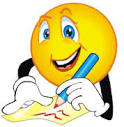 Fecha: ____________________________________Contesta las preguntas con tu información (Answer the questions with your information.)1. ¿Cómo te llamas?     __________________________________________________________________________________2. ¿Cómo estás? ¿Por qué?     __________________________________________________________________________________3. ¿ De dónde eres?     __________________________________________________________________________________4. ¿Cuándo es tu cumpleaños?     __________________________________________________________________________________5. ¿Cuántos años tienes?      __________________________________________________________________________________6. ¿Qué actividad te encanta hacer? ¿Cuándo? ¿Con quién? ¿Por qué?    __________________________________________________________________________________¿Terminaste?Exchange papers with someone from your group to peer edit your answer.2. Ask the questions to members of your group and they need to share their answers.